La chanson engagée 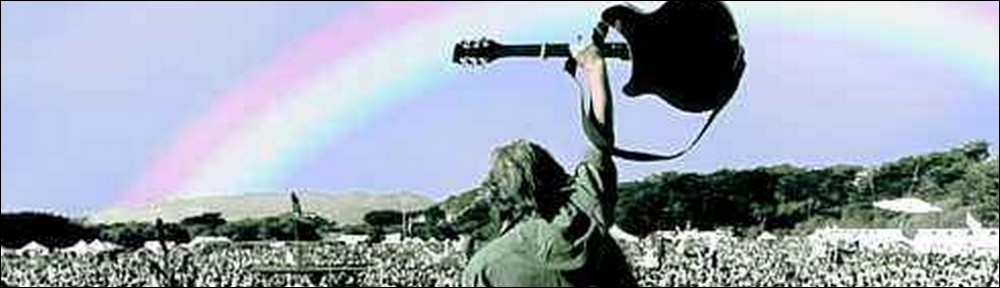 UAA 6 – Relater et partager des expériences culturellesUAA 4 – défendre son opinion à l’oralUAA 3 – défendre son opinion à l’écrit UAA 1 – rechercher l’information Écoute attentivement les chansons qui te sont proposées grâce aux liens – dont tu retrouveras les paroles ci-dessous – et réponds aux différentes questions qui te seront posées.   https://www.youtube.com/watch?v=Hi7Rx3En7-k&list=PLi0OPQ4AH5ZeyNHmiZ4QFO_Hft620nwCNAngèle, Balance ton quoi, 2018.  Ils parlent tous comme des animauxDe toutes les chattes ça parle mal2018 j'sais pas c'qui t'fautMais je suis plus qu'un animalJ'ai vu qu'le rap est à la modeEt qu'il marche mieux quand il est saleBah faudrait p't'être casser les codesUne fille qui l'ouvre ça serait normalBalance ton quoiMême si tu parles mal des filles je sais qu'au fond t'as comprisBalance ton quoi, un jour peut-être ça changeraBalance ton quoiDonc laisse-moi te chanterD'aller te faire en, hmm-Ouais j'passerai pas à la radioParce que mes mots sont pas très beauxLes gens me disent à demi-motPour une fille belle t'es pas si bêtePour une fille drôle t'es pas si laideTes parents et ton frère ça aideOh, tu parles de moiC'est quoi ton problème?J'ai écrit rien qu'pour toi le plus beau des poèmesLaisse-moi te chanterD'aller te faire en, hmm-Ouais j's'rai polie pour la téléMais va te faire en, hmm-Balance ton quoiBalance ton quoiBalance ton quoiUn jour peut-être ça changeraY a plus d'respect dans la rueTu sais très bien quand t'abusesBalance ton quoiBalance ton quoiLaisse-moi te chanterD'aller te faire en, hmm-Ouais j'passerai pas à la radioParce que mes mots sont pas très beauxLaisse-moi te chanterD'aller te faire en, hmm-Ouais j's'rai polie pour la téléMais va te faire en, hmm-Balance ton quoiBalance ton quoiBalance ton quoiMême si tu parles mal des filles je sais qu'au fond t'as comprisBalance ton quoi, un jour peut-être ça changeraBalance ton quoiQuel est le thème principal de la chanson ? …………………………………………………………………………………………………...Angèle fait référence directement à un fait d’actualité (depuis octobre 2017), quel est-il et quel en a été l’élément déclencheur ? …………………………………………………………………………………………………... …………………………………………………………………………………………………... …………………………………………………………………………………………………... …………………………………………………………………………………………………...En plus de faire référence à un fait d’actualité, Angèle fait référence à la ligne 23 à sa vie personnelle. Quelle est cette référence ? …………………………………………………………………………………………………... …………………………………………………………………………………………………... …………………………………………………………………………………………………... …………………………………………………………………………………………………...Aux lignes 17 et 18, Angèle dit qu’elle ne passera pas à la radio. À ton avis, pourquoi dit-elle cela ? …………………………………………………………………………………………………... …………………………………………………………………………………………………... …………………………………………………………………………………………………... …………………………………………………………………………………………………...Pourquoi peut-on dire qu’il s’agit d’une chanson engagée ? …………………………………………………………………………………………………... …………………………………………………………………………………………………... Cite ce qu’Angèle dénonce au travers de sa chanson. …………………………………………………………………………………………………... …………………………………………………………………………………………………... …………………………………………………………………………………………………... …………………………………………………………………………………………………... …………………………………………………………………………………………………... …………………………………………………………………………………………………...À ton avis, que signifie le titre de la chanson Balance ton quoi ? …………………………………………………………………………………………………... …………………………………………………………………………………………………... …………………………………………………………………………………………………... …………………………………………………………………………………………………...https://www.youtube.com/watch?v=UKftOH54iNU Stromae, Carmen, 2015 : https://www.youtube.com/watch?v=UKftOH54iNUL'amour est comme l'oiseau de TwitterOn est bleu de lui, seulement pour 48 heuresD'abord on s'affilie, ensuite on se followOn en devient fêlé, et on finit soloPrends garde à toiEt à tous ceux qui vous likeLes sourires en plastique sont souvent des coups d’hashtagPrends garde à toiAh les amis, les potes ou les followersVous faites erreur, vous avez juste la cotePrends garde à toiSi tu t’aimesGarde à moiSi je m’aimeGarde à nous, garde à eux, garde à vousEt puis chacun pour soiEt c’est comme ça qu’on s’aime, s’aime, s’aime, s’aimeComme ça, consomme, somme, somme, somme, sommeEt c’est comme ça qu’on s’aime, s’aime, s’aime, s’aimeComme ça, consomme, somme, somme, somme, sommeEt c’est comme ça qu’on s’aime, s’aime, s’aime, s’aimeComme ça consomme, somme, somme, somme, sommeEt c’est comme ça qu’on s’aime, s’aime, s’aime, s’aimeComme ça consomme, somme, somme, somme, sommeL’amour est enfant de la consommationIl voudra toujours toujours toujours plus de choixVoulez voulez-vous des sentiments tombés du camion ?L’offre et la demande pour unique et seule loiPrends garde à toi"Mais j’en connais déjà les dangers, moiJ’ai gardé mon ticket et, s’il le faut, j’vais l’échanger, moiPrends garde à toiEt, s’il le faut, j’irai m’venger moiCet oiseau d’malheur, j’le mets en cageJ’le fais chanter, moi"Prends garde à toiSi tu t’aimesGarde à moiSi je m’aimeGarde à nous, garde à eux, garde à vousEt puis chacun pour soiEt c’est comme ça qu’on s’aime, s’aime, s’aime, s’aimeComme ça, consomme, somme, somme, somme, sommeEt c’est comme ça qu’on s’aime, s’aime, s’aime, s’aimeComme ça, consomme, somme, somme, somme, sommeEt c’est comme ça qu’on s’aime, s’aime, s’aime, s’aimeComme ça consomme, somme, somme, somme, sommeEt c’est comme ça qu’on s’aime, s’aime, s’aime, s’aimeComme ça consomme, somme, somme, somme, sommeUn jour t’achètes, un jour tu aimesUn jour tu jettes, mais un jour tu payesUn jour tu verras, on s’aimeraMais avant on crèvera tous, comme des ratsAnalyse du texte Quel est le thème de la chanson ? …………………………………………………………………………………………………...Dans sa chanson, Stromae compare « l’amour » à « l’oiseau de Twitter ». Le passage est repris ci-dessous. Réponds aux sous-questions. L'amour est comme l'oiseau de TwitterOn est bleu de lui, seulement pour 48 heuresD'abord on s'affilie, ensuite on se followOn en devient fêlé, et on finit soloQue signifie « être bleu de » ? …………………………………………………………………………………………………...Selon toi, quelle interprétation peut-on donner à cette comparaison ?…………………………………………………………………………………………………...…………………………………………………………………………………………………...Une partie du texte est représenté en gras. Qu’exprime Stromae dans cette partie ? À ton avis, pourquoi l’usage de l’énumération est-il judicieux ? …………………………………………………………………………………………………...…………………………………………………………………………………………………...…………………………………………………………………………………………………...…………………………………………………………………………………………………...Attarde-toi sur la partie du texte mise entre guillemets (« Mais j’en connais déjà […] J’le fais chanter, moi »). Pourquoi les guillemets sont-ils utilisés ? Que représente cette partie de texte ? …………………………………………………………………………………………………...…………………………………………………………………………………………………...…………………………………………………………………………………………………...…………………………………………………………………………………………………...Par son texte, qu’est-ce que cette chanson dénonce ? Quel est son but ? …………………………………………………………………………………………………...…………………………………………………………………………………………………...…………………………………………………………………………………………………...…………………………………………………………………………………………………...Analyse du clip Que représente l’oiseau qui arrive à la fenêtre du garçon représentant Stromae jeune au début du clip ? ………………………………………………………………………… 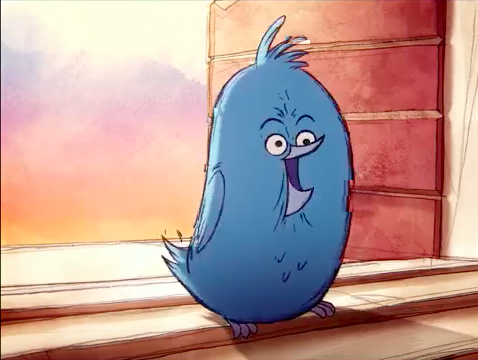 ……………………………………………………………………………………………………………………………………………………Cet oiseau va grossir au fur et à mesure du clip. À ton avis, que représente ce changement ? 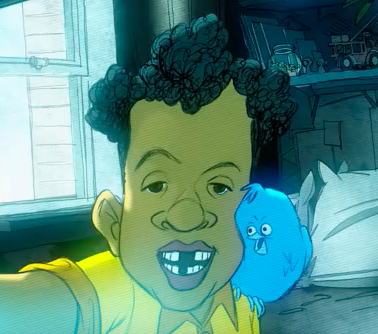 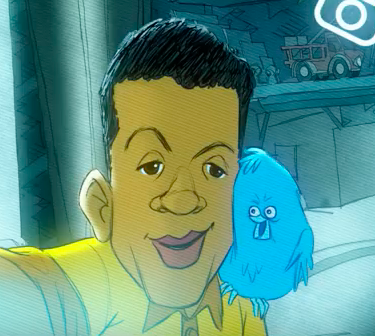 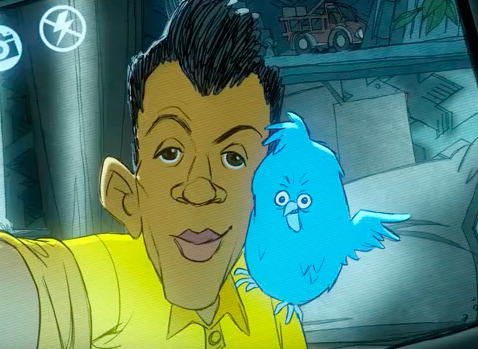 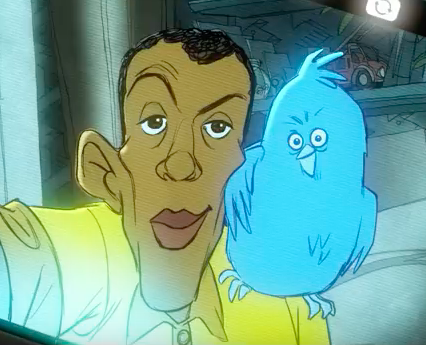 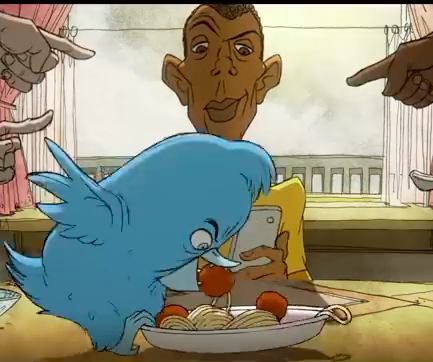 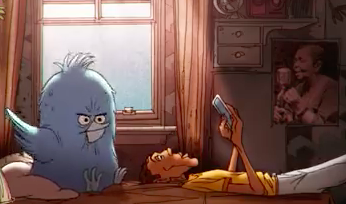 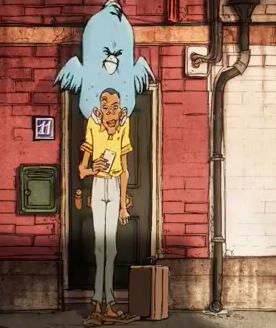 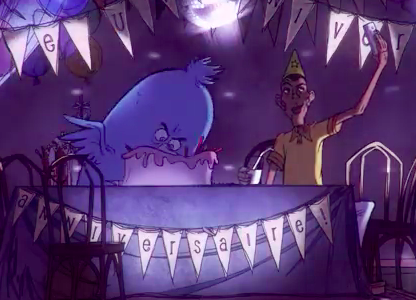 …………………………………………………………………………………………………...…………………………………………………………………………………………………...…………………………………………………………………………………………………...…………………………………………………………………………………………………...Compare les deux images ci-dessous, que représentent-elles ? 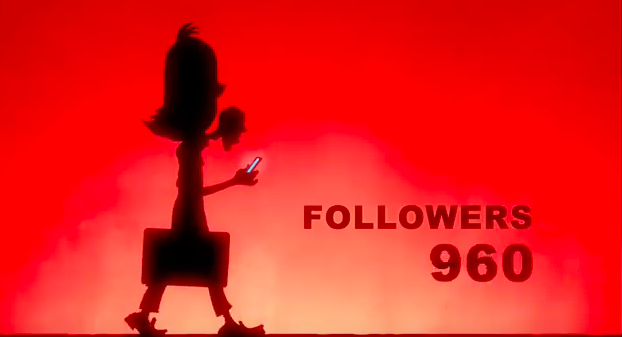 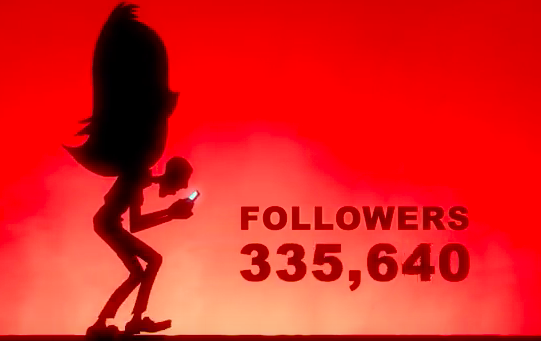 …………………………………………………………………………………………………...…………………………………………………………………………………………………...…………………………………………………………………………………………………...Que dénonce cette image ? …………………………………………..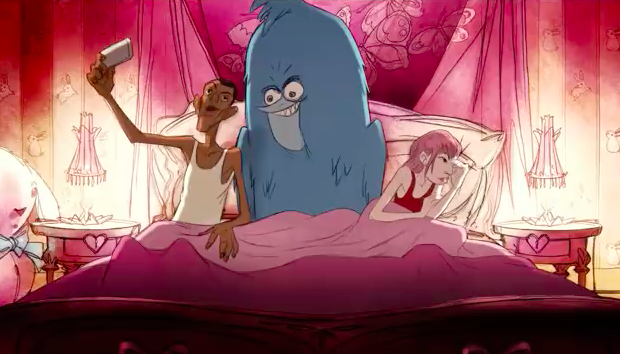 …………………………………………..…………………………………………..…………………………………………..…………………………………………..…………………………………………..Qu’en est-il de celle-ci ? 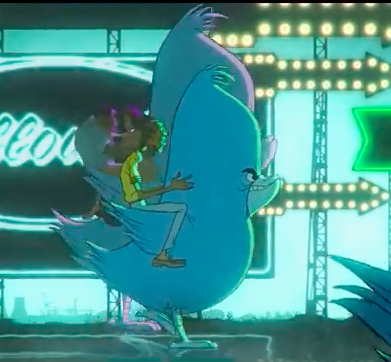 ……………………………………………………………………………………………………………………………………………………………………………………………………………………………..……………………………………………………..………………………………………………………………………………………………………………Maintenant que nous avons analysé les paroles ainsi que certains éléments du clip, rédige un petit commentaire exposant ce que dénonce Carmen de Stromae. …………………………………………………………………………………………………...…………………………………………………………………………………………………...…………………………………………………………………………………………………... …………………………………………………………………………………………………...…………………………………………………………………………………………………...…………………………………………………………………………………………………...…………………………………………………………………………………………………...…………………………………………………………………………………………………...…………………………………………………………………………………………………...Une chanson engagée, c’est quoi ?	La chanson est une œuvre musicale chantée, les sujets qui y sont traités sont divers : l’amour, la haine, la fuite du temps, l’histoire, etc. Le fait d’être engagé signifie prendre position pour des problèmes sociaux ou politiques. Certaines chansons amènent leur interprète (ou leur auteur) à revendiquer, affirmer ses idées et inciter les autres à les adopter : il s’agit des chansons engagées. 	L’artiste engagé vise à révéler la réalité, à dénoncer, à transmettre un message, à convaincre les hommes d’adhérer à sa cause, faire réagir, mettre en garde contre l’oubli ou encore à rendre hommage.  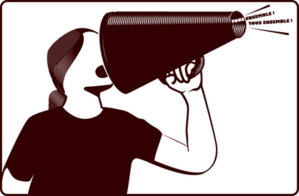 Connais-tu d’autres chansons engagées ?………………..……….………..………………..………………..………………..………………..………………..…...……………..………………..………………..………………..………………..……………...…..………………..………………..………………..………………..………………..………………..………………..………………..………………..……………….Dans quels autres domaines les hommes peuvent-ils montrer leur engagement ?  ………………..……….………..………………..………………..………………..………………..………………..…...……………..………………..………………..………………..………………..……………...…..………………..………………..………………..………………..………………..………………..………………..………………..………………..……………….	Lorsque l’on écoute des chansons engagées, il faut être attentif au ………………………………………. ; en effet, ces textes sont écrits en réaction à un événement, à une situation à propos de quoi l’auteur veut réagir. Dès lors, si l’on ne sait pas à quoi l’artiste fait référence, on risque de passer à côté du sens du texte. Attention, cela ne veut pas pour autant dire qu’une chanson engagée fait nécessairement référence à un événement précis mais le contexte historique permet d’en comprendre plus facilement le sens. 